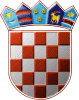              REPUBLIKA HRVATSKA   SPLITSKO-DALMATINSKA ŽUPANIJAUPRAVNI ODJEL ZA POSLOVE ŽUPANIJSKE           SKUPŠTINE  I PRAVNA PITANJA   KLASA: 021-04/21-01/4URBROJ: 2181/1-01-21-1Split, 11. lipnja 2021.PREDMET: Poziv za konstituirajuću sjednicu Županijske skupštine                       Splitsko-dalmatinske županijeNa temelju članka 87. stavka 1. Zakona o lokalnim izborima („Narodne novine“, broj 144/12, 121/16, 98/19, 42/20, 144/20 i 37/21) s a z i v a m 1. konstituirajuću sjednicu Županijske skupštineSplitsko-dalmatinske županije za dan 17. lipnja (četvrtak) 2021. s početkom u 10,00 satiu dvorani Fakulteta elektrotehnike, strojarstva i brodogradnje, Split, Ruđera Boškovića 32, dvorana A 100, prizemljesa slijedećim  Dnevnim redom(Utvrđivanje kvoruma)Izbor Mandatnog povjerenstvaIzvješće Mandatnog povjerenstva i verifikacija mandata,utvrđivanje člana Županijske skupštine koji će predsjedavati sjednicom do izbora predsjednikasvečana prisega članova Županijske skupštine,Izbor Odbora za izbor i imenovanja,Izbor predsjednika i potpredsjednika Županijske skupštine.                                        PO OVLAŠTENJU PROČELNICA                                                                Marija Čizmić, mag. iur., v.r.                                             